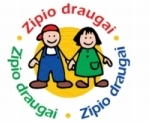 Priešmokyklinėje „Nykštukų” ir ikimokyklinėje „Pakalnučių” grupėse įgyvendinama tarptautinė programa „Zipio draugai“, kurios tikslas – padėti 5 – 7 metų vaikams įgyti socialinių bei emocinių sunkumų įveikimo gebėjimų, siekiant geresnės vaikų emocinės savijautos.Programa „Zipio draugai“ moko vaikus, kaip įveikti kasdienius emocinius sunkumus: atstūmimą, netektį, vienatvę, patyčias ar priekabiavimą, sunkius pokyčius. Padeda suvokti ir skatina kalbėti apie savo jausmus, ieškoti būdų su tais jausmais susitvarkyti. Moko vaikus empatijos, susirasti draugų, prisitaikyti prie naujų aplinkybių, kreiptis paramos ir ją priimti, padėti aplinkiniams. Padeda ne tik nesileisti būti patyčių aukomis, bet ir patiems netapti priekabiautojais.Visos priešmokyklinio ir ikimokyklinio ugdymo pedagogės turi tinkamą pasirengimą ir kvalifikaciją darbui su šia programa.
Daugiau apie programą „Zipio draugai“http://www.vaikolabui.lt/